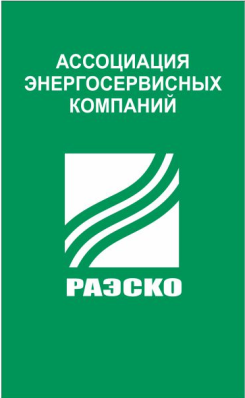 АССОЦИАЦИЯ ЭНЕРГОСЕРВИСНЫХ КОМПАНИЙ«РАЭСКО»Рождественка ул., д.5/7, стр.2, помещение V, комн.7,Москва, 1070318 (925) 617-67-70ОГРН  1147799009005ИНН/КПП  7702472705/770201001Полное наименование организации:Ассоциация энергосервисных компаний - «РАЭСКО»    Сокращенное наименование:АССОЦИАЦИЯ  - «РАЭСКО»ИНН/КПП 7702472705/770201001ОГРН 1147799009005ОКПО 17113270 Юридический адрес: 107031, г. Москва, ул. Рождественка, д.5/7,стр.2Почтовый адрес: 127051, г. Москва, ул. Красноказарменная, д. 3, стр. 6Р/счет № 40703810738000070094  	ПАО Сбербанк России г. Москва БИК 044525225Кор/счет № 30101810400000000225	www.escorussia.ru	Генеральный директор Булгакова Ирина АлександровнаНа основании Устава